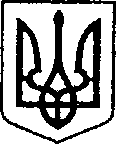 УКРАЇНАЧЕРНІГІВСЬКА ОБЛАСТЬН І Ж И Н С Ь К А    М І С Ь К А    Р А Д АВ И К О Н А В Ч И Й    К О М І Т Е ТР І Ш Е Н Н Явід 07 вересня 2023 року                       м. Ніжин		                                  № 390Про фінансування заходів та робіт спрямованих на попередження виникнення надзвичайних ситуаційУ відповідності до ст.ст. 361, 42, 59, 61 Закону України «Про місцеве самоврядування в Україні, Регламенту Ніжинської міської ради VIII скликання, затвердженого рішенням Ніжинської міської ради 24.12.2020 р. №27-4/2020 (зі змінами), Указу Президента України «Про введення військового стану в Україні» від 24.02.2022 № 64, постанови Кабінету Міністрів України від 11.03.2022 № 252 «Деякі питання формування та виконання місцевих бюджетів у період воєнного стану», п. 5 Програми розвитку цивільного захисту Ніжинської територіальної громади на 2023 рік, затвердженої рішенням Ніжинської міської ради VIII скликання від 07.12.2022 №3-26/2022 (зі змінами), листів начальника КП «Виробниче управління комунального майна» від 05.09.2023 №№ 1525-1-3 та 1526-1-3, виконавчий комітет Ніжинської міської ради вирішив:1. Управлінню житлово-комунального господарства та будівництва Ніжинської міської ради виділенні раніше кошти в сумі 197 200,00 грн                   (КПКВК 1218110) для розрахунків за виконання заходів, спрямованих на попередження виникнення надзвичайних ситуацій, небезпечних подій, що можуть призвести до значних матеріальних збитків, загибелі або травмуванню людей та ліквідації їх наслідків по програмі розвитку цивільного захисту Ніжинської міської територіальної громади використати на:1.1. КЕКВ 2240 – проведення робіт з обваловки карт полігону твердих побутових відходів у сумі 98 200,00 грн.1.2. КЕКВ 2240 – проведення робіт з монтування плит огорожі полігону твердих побутових відходів у сумі 99 000,00 грн.2. Начальнику відділу з питань надзвичайних ситуацій, цивільного захисту населення, оборонної та мобілізаційної роботи Овчаренку І.Ю. забезпечити розміщення цього рішення протягом п’яти робочих днів на офіційному сайті Ніжинської міської ради.3. Контроль за виконанням рішення покласти на першого заступника міського голови з питань діяльності виконавчих органів ради Вовченка Ф.І.Головуючий на засіданні виконавчого комітету Ніжинської міської ради – Перший заступник міського голови з питань діяльності виконавчих органів ради                                          Федір ВОВЧЕНКО